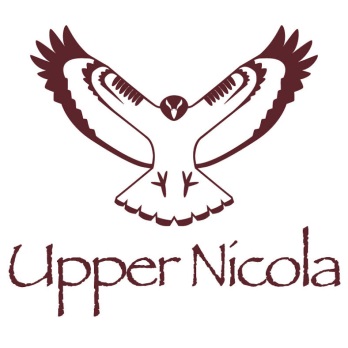 Appendix Q – Policy Amendment ProposalBACKGROUND AND PURPOSEPOLICY AMENDMENT PROPOSALEFFECTED PEOPLE AND PROPERTIESDOCUMENT/SUPPORTING INFORMATIONRECOMMENDATIONS AND NEXT STEPSRESULTING DECISIONRESULTING ACTION ITEM(S) (if applicable)Policy IssuePolicy IssuePolicy ReferencePolicy ReferenceDate of C&C MeetingDate of C&C MeetingBriefing Note NoBriefing Note NoPresenterPresenterDepartmentDepartmentPurposePurpose1st Reading1st Reading1st Reading2nd Reading2nd Reading2nd ReadingPurposePurpose3rd Reading and Motion3rd Reading and Motion3rd Reading and MotionExecutionExecutionExecutionThe following people were consulted:The following people were consulted:The following people were consulted:The following people were consulted:The following people were consulted:The following people were consulted:The following people were consulted:The following people were consulted: for YesWho? (if applicable)Who? (if applicable)When? (if applicable)When? (if applicable)When? (if applicable)When? (if applicable)Where? (if applicable)Community MembershipCommunity MembershipLegalLegalFinance Officer Finance Officer Social Development OfficerSocial Development OfficerHousing ManagerHousing ManagerBand ManagerBand ManagerOther:________________Other:________________Other:________________Other:________________Other:________________Other:________________Proposed ChangeReason for Proposed ChangeAnticipated Opposition to Proposed Change (Explain Reason)EFFECTED PEOPLE (if applicable)EFFECTED PEOPLE (if applicable)EFFECTED PEOPLE (if applicable)EFFECTED PEOPLE (if applicable)NameStatus Card # (if applicable)Position on IssueEFFECTED PROPERTIES (if applicable)EFFECTED PROPERTIES (if applicable)EFFECTED PROPERTIES (if applicable)EFFECTED PROPERTIES (if applicable)Land HoldingsStreet AddressDoc #Name of DocumentDate of DocumentRelevant Sections to the Issue at HandRecommendationsNext StepsDecisionAcceptedDeclinedDeferredMotionSecondedQuestion# of CouncillorsAction Item #Action Item(s)DeadlineDesired Outcome